УтверждаюЗаведующий МБДОУ «Д/с № 6»О.В.Суменко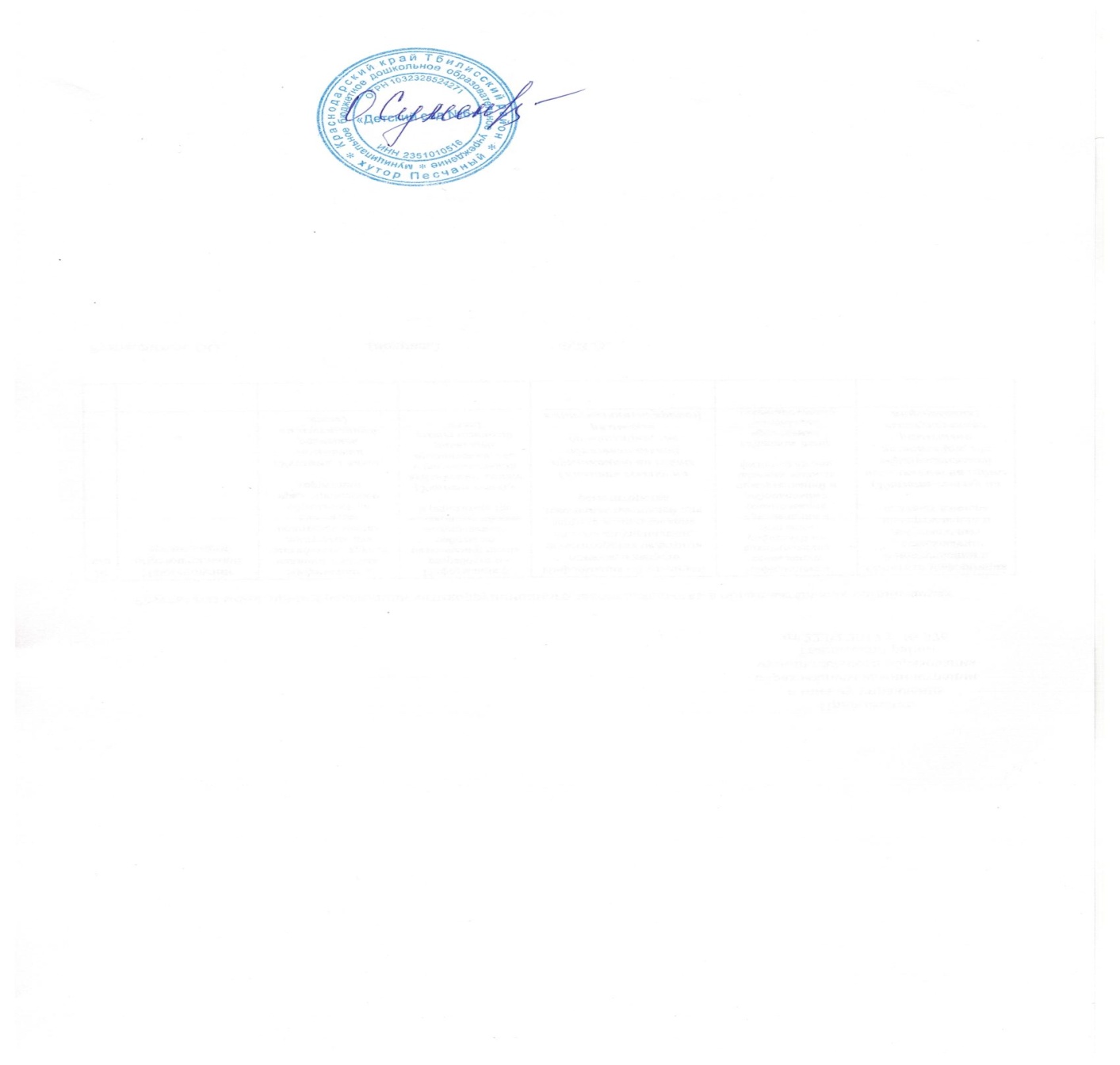 Планработы по профилактике и предупреждению преступных посягательств на жизнь и здоровье детей на 2019-2020 г.№ п/пМероприятиеСрокисполненияОтветственные исполнители1. Мероприятия, направленные на выявление фактов жестокого обращения с детьми со стороны взрослых лиц1. Мероприятия, направленные на выявление фактов жестокого обращения с детьми со стороны взрослых лиц1. Мероприятия, направленные на выявление фактов жестокого обращения с детьми со стороны взрослых лиц1. Мероприятия, направленные на выявление фактов жестокого обращения с детьми со стороны взрослых лиц1.1.Обеспечение постоянного контроля за посещаемостью воспитанников ДОУ, проведение мониторинга численности детей, не посещающих или систематически пропускающих по неуважительным причинам ДОУ.Весь периодВоспитатели групп, старший воспитатель, педагог-психолог.1.2.Информирование УО, КДН и ЗП о воспитанниках, не посещающих или систематически пропускающих по неуважительным причинам ДОУ для организации и проведения индивидуальной профилактической работы.Весь период Заведующий. 1.3.Информирование УО, ОПДН МВД обо всех выявленных фактах преступных посягательств в отношении детей со стороны родителей (законных представителей), других взрослых лиц в соответствии с действующим законодательствомВесь периодЗаведующий.2. Мероприятия, направленные на профилактику социального сиротства, семейного неблагополучия, предотвращение жестокого обращения с детьми2. Мероприятия, направленные на профилактику социального сиротства, семейного неблагополучия, предотвращение жестокого обращения с детьми2. Мероприятия, направленные на профилактику социального сиротства, семейного неблагополучия, предотвращение жестокого обращения с детьми2. Мероприятия, направленные на профилактику социального сиротства, семейного неблагополучия, предотвращение жестокого обращения с детьми2.1Формирование баз данных о семьях и детях, находящихся в социально опасном положении, а также о детях и семьях, находящихся в трудной жизненной ситуации и нуждающихся в социальной поддержке.Весь периодВоспитатели, педагог-психолог2.2.Организация индивидуальной психолого-профилактической работы по реабилитации несовершеннолетних, ставших жертвами насилия.При выявлении фактов жестокого обращенияПедагог-психолог2.3.Организация работы по предотвращению жестокого обращения с детьми через родительскую общественностьВесь периодРодительский комитет, воспитатели, педагог-психолог2.4.Проведение обследований неблагополучных семей, где родители несовершеннолетних детей злоупотребляют спиртными напитками и оказывают на них отрицательное влияние. Выявление фактов жестокого обращения с детьми. Весь периодВоспитатели групп, старший воспитатель, педагог-психолог., воспитатели.3. Организационно – методические и информационно – просветительские мероприятия3. Организационно – методические и информационно – просветительские мероприятия3. Организационно – методические и информационно – просветительские мероприятия3. Организационно – методические и информационно – просветительские мероприятия3.1.Размещение в детском саду информации о службах психологической помощи и «телефонах доверия»; буклетов.Весь периодВоспитатели групп, старший воспитатель, педагог-психолог.3.2.Организация  «круглых столов», родительских собраний по проблемам семьи и детства, защиты детей от преступных посягательств, профилактике совершения преступлений и правонарушений в отношении несовершеннолетних.Весь периодВоспитатели групп, старший воспитатель, педагог-психолог., педагог-психолог.3.3.Организация и проведение  консультаций, педагогических советов  по вопросам организации системы профилактики по защите детей от преступных посягательств.Весь периодВоспитатели групп, старший воспитатель, педагог-психолог.3.4.Организация и проведение бесед, диспутов для несовершеннолетних в детских библиотеках с приглашением юристов, представителей правоохранительных органов, психологов по вопросам защиты прав детейВесь периодСтарший воспитатель, библиотекарь3.5.Организация и проведение в школе «круглых столов», классных часов по правовой тематике, информирование обучающихся о действующих службах психологической помощи, детском «телефоне доверия»В течение учебного годаЧлены Штаба воспитательной работы